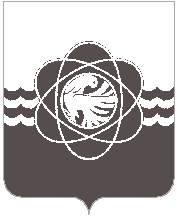 Р А С П О Р Я Ж Е Н И Еот  22.03.2023 № 18	В связи с кадровыми изменениямиАдминистрация муниципального образования «город Десногорск» Смоленской области постановляет: 1. Внести в распоряжение Администрации муниципального образования «город Десногорск» Смоленской области от 11.12.2018 № 174 «Об утверждении состава и регламента работы рабочей группы по предварительному рассмотрению документов, представленных на кандидатов в члены административной комиссии муниципального образования «город Десногорск» Смоленской области»               (ред. от 10.12.2020 № 102, 29.12.2022 № 110) следующие изменения:1.1. В приложении № 1 «Состав рабочей группы по предварительному рассмотрению документов, представленных на кандидатов в члены административной комиссии муниципального образования «город Десногорск» Смоленской области» слова «Заверич Антон Владимирович» заменить словами «Нинасов Владимир Иванович».1.2. В приложении № 2 «Регламент работы рабочей группы по предварительному рассмотрению документов, предоставленных на кандидатов в члены административной комиссии муниципального образования «город Десногорск» Смоленской области» абзац 5 пункта 4 изложить в следующей редакции: «- копия диплома об образовании;».2. Отделу информационных технологий и связи с общественностью                 (Е.М. Хасько) разместить настоящее распоряжение на сайте Администрации муниципального образования «город Десногорск» Смоленской области в сети Интернет.3. Контроль исполнения настоящего распоряжения возложить на заместителя Главы муниципального образования А.В. Шевцову.Глава муниципального образования«город Десногорск» Смоленской области			               А.А. НовиковО внесении изменений в распоряжение Администрации муниципального образования «город Десногорск» Смоленской области от 11.12.2018              № 174 «Об утверждении состава и регламента работы рабочей группы по предварительному рассмотрению документов, представленных на кандидатов в члены административной комиссии муниципального образования «город Десногорск» Смоленской области»